CAMINANDO JUNTOS CON ESPERANZA: ADVIENTO 2020Cuarta Semana: Paz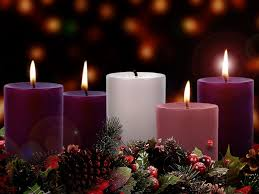 Objetivo: Los estudiantes comprenderán mejor qué es la paz de Adviento y esto los guiará a abrazar la paz de Cristo y trabajar para convertirse en un instrumento de paz.Preparación requerida: Organizar una sesión con un grupo.  Puede ser con su familia, compañeros, comunidad.  Seguir los requisitos de consideración acerca de salud y seguridad. Puede usar una plataforma como “Zoom” para tener la reunión.  MaterialesBibliaCorona de Adviento o una vela que tengaCanción de inició: Canción de Adviento: Hoy se enciende una llama -  https://www.youtube.com/watch?v=ukIbp9Wqj_Q Estructura de la sesión:Bienvenida. Enciende la cuarta vela, decir frase.Poner la canción y después seguir con la oración. Comparta la experiencia humana proveída en la sesión  MensajeReflexión e integraciónRespuesta - ¿Qué está siendo llamado a hacer?Oración de clausuraCAMINADO JUNTOS CON ESPERANZA: ADVIENTO 2020Cuarta Semana: PazObjetivo: Los estudiantes comprenderán mejor qué es la paz del Adviento y esto los guiará a abrazar la paz de Cristo y trabajar para convertirse en un instrumento de paz.Oración inicial:Encienda la cuarta vela (morada) de la corona de Adviento y empiece a tocar/ponga la siguiente canción (si es posible): Hoy se Enciende una Llama -  https://www.youtube.com/watch?v=ukIbp9Wqj_Q Lea Lucas 1: 26-38 de la Biblia. Haga una pausa para reflexionar en silencio.Concluya con la siguiente oración breve de Adviento:“Señor, mientras nos preparamos para la venida de Cristo,Nuestra verdadera paz, que preparemos nuestros corazones y mentes para que podamos recibirlo y experimentar Su paz y amor.Te lo pedimos por Cristo, nuestro Señor. Amén.”Experiencia humana: Iniciamos nuestra conversación explicando que esta semana reflexionaremos sobre el tema de la esperanza. No dude en utilizar esta pregunta o la suya:Recuerda un momento en que tuviste una pelea con tu hermano / hermana / compañero de clase. Describe la situación. ¿Qué sentiste? ¿Qué acción hiciste para hacer las paces o reconciliarte con la persona con que peleaste?Mensaje: Utilice los siguientes conceptos clave para comenzar a compartir el mensaje de la semana.La paz de Adviento no es mera ausencia de conflicto, significa plenitud, restauración.La paz de Adviento es Jesús que vino a nosotros para reconciliarnos para que podamos ser restaurados y unirnos como Pueblo de Dios.La paz de Adviento es un llamado de Dios a ser pacificadores.La Paz de Adviento comienza en nuestros corazones cuando nos arrepentimos y convertimos nuestras vidas para Dios y los demás.Reflexión, descubrimiento e integración: Los participantes pueden reflexionar sobre las siguientes preguntas y compartir después una de ellas.¿Qué es la Paz de Adviento para ti y por qué?¿De qué maneras puedes ser un pacificador?Respuesta: Utilice la siguiente pregunta para ayudarle a sacar la respuesta que Dios le está llamando a hacer con la ayuda del Espíritu Santo.¿Qué harás para convertirte en un instrumento de paz?Oración de clausura: "Oración de San Francisco de Asís"Señor, haz de mí un instrumento de tu paz,Donde haya odio, déjame sembrar amor.Donde haya dolor, perdón;Donde haya duda, feDonde haya desesperación, esperanzaDonde haya oscuridad, luzDonde haya tristeza, alegría.Oh Divino Maestro, concédeme que no busque tanto ser consolado como consolar;Ser entendido como entender; ser amado como amar.Porque es dando como recibimos, es perdonando como somos perdonados, y es muriendo como nacemos a la vida eterna.